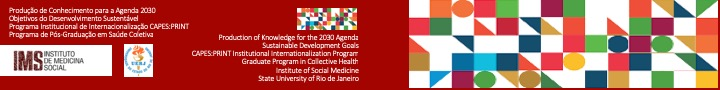 MISSÃO– CAPES PRINTFORMULÁRIO DE SOLICITAÇÃO DE PASSAGEM - DADOS PESSOAISDADOS BANCÁRIOSDADOS DA MISSÃO:DADOS DA PASSAGEMSOLICITAÇÃONOMECPF (participantes brasileiras/os)CPF (participantes brasileiras/os)RG ou passaporte (estrangeiros/as)RG ou passaporte (estrangeiros/as)TELEFONEE-MAILBANCO NºAGÊNCIACONTA CORRENTELOCALIDADE DA MISSÃOLOCALIDADE DA MISSÃOINÍCIOINÍCIOTÉRMINOTÉRMINODATAHORADATAHORAObjetivo: (Informações sobre a atividade)Objetivo: (Informações sobre a atividade)Objetivo: (Informações sobre a atividade)Objetivo: (Informações sobre a atividade)Objetivo: (Informações sobre a atividade)Objetivo: (Informações sobre a atividade)Número de DiáriasDATA DA VIAGEMDATA DA VIAGEMCIDADE ORIGEMCIDADE DESTINOSUGESTÕES VOONº do voo, companhia e horário.IDAVOLTAData do PedidoÁrea SolicitanteAssinatura do(a) solicitante